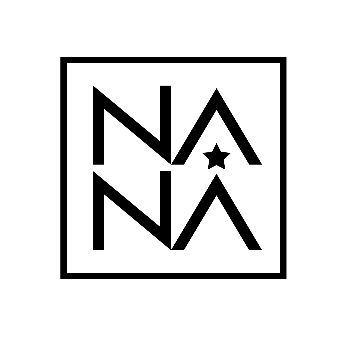 Desired month: [ ] April [ ] May1. Personal Information2. Business AddressNameAddressAddressPhone NumberFax NumberE-mailDate of BirthPlace of BirthCitizenshipFirst LanguageMarital StatusHospitalAddressAddressPhone NumberFax NumberE-mail